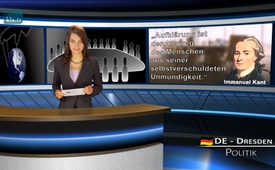 Bilderberg : réunion des « exécutants » de ceux qui ont vraiment le pouvoir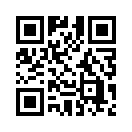 Réunion des Bilderberg : réunion des « exécutants » de ceux qui ont vraiment le pouvoir. Mais qu’est-ce qui se cache derrière ?
Une réunion apparemment privée et informelle des personnes qui ont beaucoup d’influence dans l’économie, l’armée, la politique, la science et les médias.Réunion des Bilderberg : réunion des « exécutants » de ceux qui ont vraiment le pouvoir. Mais qu’est-ce qui se cache derrière ?
Une réunion apparemment privée et informelle des personnes qui ont beaucoup d’influence dans l’économie, l’armée, la politique, la science et les médias.
Christoph Hörstel, ancien correspondant de l’ARD, aujourd’hui conseiller et journaliste, pense (je cite) :
« Il y a toujours l’idée fausse que ce sont des puissants de ce monde qui se réunissent à cette conférence. Mais en fait ce sont les exécutants de deuxième ligne qui se réunissent sur ordre télécommandé par les vrais puissants, les oligarques. Car les Rockefeller et les Rothschild n’y participent pas. » Fin de citation.
Dans une prise de position qui mérite d’être lue sur la conférence de Bilderberg, Claudia von Werlhof professeur émérite pour la recherche sur les femmes, écrit :
« Ici on se trouve dans l’avant-cour du pouvoir, du pouvoir réel. Celui qui a été remarqué par ce pouvoir y sera invité. Et en tant que quoi sera-t-il ou sera-t-elle invitée ? En tant que prochain représentant de ce pouvoir ! […] Il semble que les puissants ne peuvent pas être puissants s’il n’y a pas cette sorte de « classe charnière », qui dit sur commande d’en-haut, ce qui se passe et ce qu’on doit faire. »
Par « classe charnière » on entend ce groupe de personnes qui sert de lien entre les puissants et le peuple. C’est pourquoi vous, les exécutants des puissants, ne vous laissez plus manipuler ! Enlevez le pouvoir des mains de « ceux qui ont le pouvoir » !
« Peux-tu imaginer cela : il y a une réunion de Bilderberg et personne n’y va ? » C’est pour cela que plaide Madame von Werlhof.
L’issue de tous ces dysfonctionnements provoqués par les puissants dépend de ce que le peuple voie clair dans leur tactique. Et pour cela il faut qu’il puisse discerner le rapport entre les différentes manœuvres apparemment insignifiantes.
Merci, car vous aussi, en vous consacrant au travail d’information, vous participez à ce que ces fils rouges soient largement connus par la population. Si vous souhaitez également participer à notre réseau indépendant d’Internet, écrivez-nous sous le lien inséré.
Car comme disait jadis le philosophe allemand Emmanuel Kant : 
« Le dévoilement est pour l’homme le chemin pour sortir de son immaturité auto-imposée. »de ts - msSources:http://bilderbergmeetings.org
http://fipaz.files.wordpress.com/2015/05/claudia-von-werlhof-bergbilder-und-bilderberger1.pdf
https://www.facebook.com/Infoseite.zu.Christoph.HoerstelCela pourrait aussi vous intéresser:#Bilderberg-fr - Groupe Bilderberg - www.kla.tv/Bilderberg-frKla.TV – Des nouvelles alternatives... libres – indépendantes – non censurées...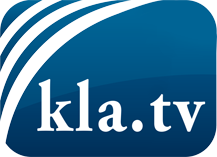 ce que les médias ne devraient pas dissimuler...peu entendu, du peuple pour le peuple...des informations régulières sur www.kla.tv/frÇa vaut la peine de rester avec nous! Vous pouvez vous abonner gratuitement à notre newsletter: www.kla.tv/abo-frAvis de sécurité:Les contre voix sont malheureusement de plus en plus censurées et réprimées. Tant que nous ne nous orientons pas en fonction des intérêts et des idéologies de la système presse, nous devons toujours nous attendre à ce que des prétextes soient recherchés pour bloquer ou supprimer Kla.TV.Alors mettez-vous dès aujourd’hui en réseau en dehors d’internet!
Cliquez ici: www.kla.tv/vernetzung&lang=frLicence:    Licence Creative Commons avec attribution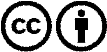 Il est permis de diffuser et d’utiliser notre matériel avec l’attribution! Toutefois, le matériel ne peut pas être utilisé hors contexte.
Cependant pour les institutions financées avec la redevance audio-visuelle, ceci n’est autorisé qu’avec notre accord. Des infractions peuvent entraîner des poursuites.